Media clip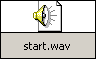 